2019年吉日2020年3月美容専門学校卒業予定者の募集をさせて頂きます。つきましては、求人票をご確認の上、応募書類を各希望エリアの人事担当者に提出して下さい。　尚、求人票は、BEAUTRIUMオフィシャルサイト（QRコード）からもご確認頂けます。何卒、宜しくお願いします。（募集要項）１.　履歴書　　上記必要書類を、関東は2019年4月30日必着にて、関西は2019年6月30日(第一期)・2019年9月30日(第二期) 必着にて、九州は2019年6月15日必着にて各希望エリアにご郵送下さい。受理後、各人にご連絡します。（書類郵送先）〒107-0062東京都港区南青山5-3-5ミルロッシュビル2F　 BEAUTRIUM 南青山東京採用担当／久住 桃子　宛〒248-0026神奈川県鎌倉市七里ガ浜1-1-1 WEEKEND HOUSE ALLEY 04BEAUTRIUM 七里ケ浜神奈川採用担当／武田 誠　宛〒542-0081大阪府大阪市中央区南船場3-12-21心斎橋プラザビル新館7FBEAUTRIUM 心斎橋関西採用担当／小野田 敬三　宛〒810-0023福岡県福岡市中央区警固1-15-46 CA SQUAREBEAUTRIUM 福岡九州採用担当／高橋 由治　宛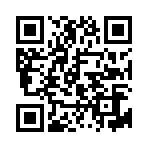 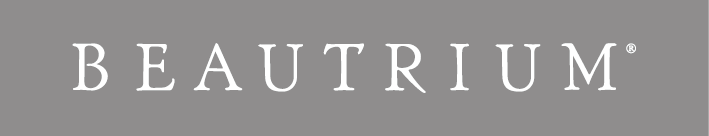 2020年3月新卒者募集に際し、学生の皆様を対象に「BEAUTRIUM / CIRCUS by BEAUTRIUM LIVE」（就職説明会）を実施いたします。BEAUTRIUM / CIRCUSでは、いつの時代も半歩先のトレンドを発信し、ヘアメイクだけではなく、ファッション性を取り入れたオリジナルスタイルを提案しております。説明会では、サロンスタイルやクリエイティブワークを、デモンストレーションし、学生の皆様からのご質問等にお応えする交流のお時間を設けております。また、就職課・教員の皆様にも実際に働く環境をご覧頂きたく、お忙しいと存じますが、是非ご参加下さい。説明会のお申込みは、別紙をご確認下さい。尚、学校毎に限らず個人でもお申し込み頂けます。学生の皆様にご案内下さいますようお願い申し上げます。また、定員数は設けておりませんが、会場消防法や管理会社様の規約により、一定数を超えた場合には、別日をご案内させて頂く場合がございます。皆様のご参加を、心よりお待ちしております。【出身校】十亀昇・皆川菊雄・武田誠（山野美容専門学校）/ 川畑タケル（窪田理容美容専門学校）/ 井澤隆之（新潟理容美容専門学校）奥山政典（コーセー美容専門学校）/ 前田百合子・高橋由治（たかの友梨美容専門学校）/ 小野田敬三（ハリウッド美容専門学校）---その他---日本美容専門学校・国際理容美容専門学校・山野美容芸術短期大学・早稲田美容専門学校・国際文化理容美容専門学校・東京総合美容専門学校・国際理容美容専門学校・ベルエポック美容専門学校・住田美容専門学校・東京マックス美容専門学校・東京美容専門学校・専門学校エビスビューティーカレッジ・東京文化美容専門学校・東京ベルエポック美容専門学校・東京ヘアビューティ専門学校・高山美容専門学校・タカラ美容専門学校・グラムール美容専門学校・真野美容専門学校・東京ビューティーアート専門学校・町田美容専門学校・関西美容専門学校・大阪ベルェベル美容専門学校・ルトーア東亜美容専門学校・NRB日本理容美容専門学校・ヘアラルト阪神理容美容専門学校・大阪美容専門学校・高津理容美容専門学校・小出美容専門学校・ヴェールルージュ美容専門学校・神戸理容美容専門学校・神戸ベルェベル美容専門学校・アルファジャパン美容専門学校・BEAUTY ARTS KOBE日本高等美容専門学校・福岡美容専門学校・麻生ビューティーカレッジ・大村美容ファッション専門学校・福岡ビューティーアート専門学校・福岡南美容専門学校・北海道美容専門学校・仙台ビューティーアート専門学校・SENDAI中央理容美容専門学校・埼玉県理容美容専門学校・足利デザインビューティ専門学校・群馬美容専門学校・中日美容専門学校・中部美容専門学校 名古屋校・名古屋モード学園・横浜美容専門学校・横浜商業高等学校 美容科・関東美容専門学校・富山ビューティーカレッジ・石川県理容美容専門学校・福井県理容美容専門学校・国際ビューティモード専門学校・新潟美容専門学校・静岡県理容美容専門学校・京都理容美容専修学校・京都美容専門学校・YIC京都ビューティ専門学校・香川県美容専門学校・穴吹ビューティカレッジ 高松校・岡山県理容美容専門学校・徳島県美容学校・広島県理容美容専門学校・YICビューティモード専門学校・熊本ベルェベル美容専門学校・東筑紫短期大学・ビューティーモードカレッジ＜　目的　＞サロンの雰囲気や美容師の技術を身近にご覧頂くとともに、美容師を目指す学生の皆様の向上心を高める就職案内セミナー＜　概要　＞Company Explanation「What’s BEAUTRIUM」（会社案内）モデルを起用したデモンストレーショントークディスカッション（美容学校生からのさまざまなご質問にお応えします） ＜平成30年＞　　　　　　　　　　　　　　　　　　　　　　　　　　　　　　　　　　　　　※別紙のFAX返信用紙またはメールにてお申込み下さい。　[ご記入日 2019年　　　月　　　日] ※頂戴しました情報は、当就職説明会以外の目的で使用する事はありません※ご記入の上、各エリア担当者へFAXまたはMailにてご返信下さい。E-mailの方でお申込用紙をスキャン添付できない場合には、　　フォーマットは問いません。　　※会場消防法・管理会社の規約により、一定数を超えた場合には、別日をご案内させて頂く場合がございます。求人番号受付月日求　人　者求　人　者会社名会社名会社名株式会社エルエスモード株式会社エルエスモード株式会社エルエスモード株式会社エルエスモード株式会社エルエスモード株式会社エルエスモード株式会社エルエスモード株式会社エルエスモード株式会社エルエスモード株式会社エルエスモード代表者代表者春日 政彦春日 政彦求　人　者求　人　者本社本社本社〒100-0005東京都千代田区丸の内3-3-1新東京ビル8F〒100-0005東京都千代田区丸の内3-3-1新東京ビル8F〒100-0005東京都千代田区丸の内3-3-1新東京ビル8F〒100-0005東京都千代田区丸の内3-3-1新東京ビル8F〒100-0005東京都千代田区丸の内3-3-1新東京ビル8F〒100-0005東京都千代田区丸の内3-3-1新東京ビル8F〒100-0005東京都千代田区丸の内3-3-1新東京ビル8F〒100-0005東京都千代田区丸の内3-3-1新東京ビル8F〒100-0005東京都千代田区丸の内3-3-1新東京ビル8F〒100-0005東京都千代田区丸の内3-3-1新東京ビル8F設立設立平成8年7月1日平成8年7月1日求　人　者求　人　者事業内容事業内容事業内容美容室の経営/美容に関する各種セミナーへの人材派遣  ヘア＆メイクアップ アーティストのマネジメント美容室の経営/美容に関する各種セミナーへの人材派遣  ヘア＆メイクアップ アーティストのマネジメント美容室の経営/美容に関する各種セミナーへの人材派遣  ヘア＆メイクアップ アーティストのマネジメント美容室の経営/美容に関する各種セミナーへの人材派遣  ヘア＆メイクアップ アーティストのマネジメント美容室の経営/美容に関する各種セミナーへの人材派遣  ヘア＆メイクアップ アーティストのマネジメント美容室の経営/美容に関する各種セミナーへの人材派遣  ヘア＆メイクアップ アーティストのマネジメント美容室の経営/美容に関する各種セミナーへの人材派遣  ヘア＆メイクアップ アーティストのマネジメント美容室の経営/美容に関する各種セミナーへの人材派遣  ヘア＆メイクアップ アーティストのマネジメント資本金：8千万円執行役員社長執行役員社長執行役員社長奥山 政典（東日本）井澤 隆之（西日本）奥山 政典（東日本）井澤 隆之（西日本）求　人　者求　人　者事業内容事業内容事業内容美容室の経営/美容に関する各種セミナーへの人材派遣  ヘア＆メイクアップ アーティストのマネジメント美容室の経営/美容に関する各種セミナーへの人材派遣  ヘア＆メイクアップ アーティストのマネジメント美容室の経営/美容に関する各種セミナーへの人材派遣  ヘア＆メイクアップ アーティストのマネジメント美容室の経営/美容に関する各種セミナーへの人材派遣  ヘア＆メイクアップ アーティストのマネジメント美容室の経営/美容に関する各種セミナーへの人材派遣  ヘア＆メイクアップ アーティストのマネジメント美容室の経営/美容に関する各種セミナーへの人材派遣  ヘア＆メイクアップ アーティストのマネジメント美容室の経営/美容に関する各種セミナーへの人材派遣  ヘア＆メイクアップ アーティストのマネジメント美容室の経営/美容に関する各種セミナーへの人材派遣  ヘア＆メイクアップ アーティストのマネジメント従業員数：280名執行役員社長執行役員社長執行役員社長奥山 政典（東日本）井澤 隆之（西日本）奥山 政典（東日本）井澤 隆之（西日本）求　人　者求　人　者書類送付先採用担当書類送付先採用担当書類送付先採用担当東京東京久住 桃子　 〒107-0061港区南青山5-3-5ミルロッシュビル2F, BEAUTRIUM南青山久住 桃子　 〒107-0061港区南青山5-3-5ミルロッシュビル2F, BEAUTRIUM南青山久住 桃子　 〒107-0061港区南青山5-3-5ミルロッシュビル2F, BEAUTRIUM南青山久住 桃子　 〒107-0061港区南青山5-3-5ミルロッシュビル2F, BEAUTRIUM南青山久住 桃子　 〒107-0061港区南青山5-3-5ミルロッシュビル2F, BEAUTRIUM南青山久住 桃子　 〒107-0061港区南青山5-3-5ミルロッシュビル2F, BEAUTRIUM南青山久住 桃子　 〒107-0061港区南青山5-3-5ミルロッシュビル2F, BEAUTRIUM南青山久住 桃子　 〒107-0061港区南青山5-3-5ミルロッシュビル2F, BEAUTRIUM南青山久住 桃子　 〒107-0061港区南青山5-3-5ミルロッシュビル2F, BEAUTRIUM南青山久住 桃子　 〒107-0061港区南青山5-3-5ミルロッシュビル2F, BEAUTRIUM南青山久住 桃子　 〒107-0061港区南青山5-3-5ミルロッシュビル2F, BEAUTRIUM南青山久住 桃子　 〒107-0061港区南青山5-3-5ミルロッシュビル2F, BEAUTRIUM南青山求　人　者求　人　者書類送付先採用担当書類送付先採用担当書類送付先採用担当神奈川神奈川武田 誠　　 〒248-0026鎌倉市七里ガ浜1-1-1 WEEKEND HOUSE ALLEY 04, BEAUTRIUM七里ヶ浜武田 誠　　 〒248-0026鎌倉市七里ガ浜1-1-1 WEEKEND HOUSE ALLEY 04, BEAUTRIUM七里ヶ浜武田 誠　　 〒248-0026鎌倉市七里ガ浜1-1-1 WEEKEND HOUSE ALLEY 04, BEAUTRIUM七里ヶ浜武田 誠　　 〒248-0026鎌倉市七里ガ浜1-1-1 WEEKEND HOUSE ALLEY 04, BEAUTRIUM七里ヶ浜武田 誠　　 〒248-0026鎌倉市七里ガ浜1-1-1 WEEKEND HOUSE ALLEY 04, BEAUTRIUM七里ヶ浜武田 誠　　 〒248-0026鎌倉市七里ガ浜1-1-1 WEEKEND HOUSE ALLEY 04, BEAUTRIUM七里ヶ浜武田 誠　　 〒248-0026鎌倉市七里ガ浜1-1-1 WEEKEND HOUSE ALLEY 04, BEAUTRIUM七里ヶ浜武田 誠　　 〒248-0026鎌倉市七里ガ浜1-1-1 WEEKEND HOUSE ALLEY 04, BEAUTRIUM七里ヶ浜武田 誠　　 〒248-0026鎌倉市七里ガ浜1-1-1 WEEKEND HOUSE ALLEY 04, BEAUTRIUM七里ヶ浜武田 誠　　 〒248-0026鎌倉市七里ガ浜1-1-1 WEEKEND HOUSE ALLEY 04, BEAUTRIUM七里ヶ浜武田 誠　　 〒248-0026鎌倉市七里ガ浜1-1-1 WEEKEND HOUSE ALLEY 04, BEAUTRIUM七里ヶ浜武田 誠　　 〒248-0026鎌倉市七里ガ浜1-1-1 WEEKEND HOUSE ALLEY 04, BEAUTRIUM七里ヶ浜求　人　者求　人　者書類送付先採用担当書類送付先採用担当書類送付先採用担当関西関西小野田 敬三 〒542-0081大阪市中央区南船場3-12-21心斎橋プラザビル新館7F, BEAUTRIUM心斎橋小野田 敬三 〒542-0081大阪市中央区南船場3-12-21心斎橋プラザビル新館7F, BEAUTRIUM心斎橋小野田 敬三 〒542-0081大阪市中央区南船場3-12-21心斎橋プラザビル新館7F, BEAUTRIUM心斎橋小野田 敬三 〒542-0081大阪市中央区南船場3-12-21心斎橋プラザビル新館7F, BEAUTRIUM心斎橋小野田 敬三 〒542-0081大阪市中央区南船場3-12-21心斎橋プラザビル新館7F, BEAUTRIUM心斎橋小野田 敬三 〒542-0081大阪市中央区南船場3-12-21心斎橋プラザビル新館7F, BEAUTRIUM心斎橋小野田 敬三 〒542-0081大阪市中央区南船場3-12-21心斎橋プラザビル新館7F, BEAUTRIUM心斎橋小野田 敬三 〒542-0081大阪市中央区南船場3-12-21心斎橋プラザビル新館7F, BEAUTRIUM心斎橋小野田 敬三 〒542-0081大阪市中央区南船場3-12-21心斎橋プラザビル新館7F, BEAUTRIUM心斎橋小野田 敬三 〒542-0081大阪市中央区南船場3-12-21心斎橋プラザビル新館7F, BEAUTRIUM心斎橋小野田 敬三 〒542-0081大阪市中央区南船場3-12-21心斎橋プラザビル新館7F, BEAUTRIUM心斎橋小野田 敬三 〒542-0081大阪市中央区南船場3-12-21心斎橋プラザビル新館7F, BEAUTRIUM心斎橋求　人　者求　人　者書類送付先採用担当書類送付先採用担当書類送付先採用担当九州九州高橋 由治　 〒810-0023福岡市中央区警固1-15-46 CA SQUARE, BEAUTRIUM福岡高橋 由治　 〒810-0023福岡市中央区警固1-15-46 CA SQUARE, BEAUTRIUM福岡高橋 由治　 〒810-0023福岡市中央区警固1-15-46 CA SQUARE, BEAUTRIUM福岡高橋 由治　 〒810-0023福岡市中央区警固1-15-46 CA SQUARE, BEAUTRIUM福岡高橋 由治　 〒810-0023福岡市中央区警固1-15-46 CA SQUARE, BEAUTRIUM福岡高橋 由治　 〒810-0023福岡市中央区警固1-15-46 CA SQUARE, BEAUTRIUM福岡高橋 由治　 〒810-0023福岡市中央区警固1-15-46 CA SQUARE, BEAUTRIUM福岡高橋 由治　 〒810-0023福岡市中央区警固1-15-46 CA SQUARE, BEAUTRIUM福岡高橋 由治　 〒810-0023福岡市中央区警固1-15-46 CA SQUARE, BEAUTRIUM福岡高橋 由治　 〒810-0023福岡市中央区警固1-15-46 CA SQUARE, BEAUTRIUM福岡高橋 由治　 〒810-0023福岡市中央区警固1-15-46 CA SQUARE, BEAUTRIUM福岡高橋 由治　 〒810-0023福岡市中央区警固1-15-46 CA SQUARE, BEAUTRIUM福岡求　人　者求　人　者事業所名事業所名事業所名BEAUTRIUMCIRCUS by BEAUTRIUMBEAUTRIUMCIRCUS by BEAUTRIUMBEAUTRIUMCIRCUS by BEAUTRIUMBEAUTRIUMCIRCUS by BEAUTRIUMBEAUTRIUMCIRCUS by BEAUTRIUMBEAUTRIUMCIRCUS by BEAUTRIUMBEAUTRIUMCIRCUS by BEAUTRIUMBEAUTRIUMCIRCUS by BEAUTRIUMBEAUTRIUMCIRCUS by BEAUTRIUMURLURLwww.beautrum.comwww.beautrium.com/circuswww.beautrum.comwww.beautrium.com/circuswww.beautrum.comwww.beautrium.com/circus求　人　者求　人　者東京東京広尾広尾広尾広尾広尾広尾〒106-0031　港区西麻布4-14-12シェ麻布1F〒106-0031　港区西麻布4-14-12シェ麻布1F〒106-0031　港区西麻布4-14-12シェ麻布1F〒106-0031　港区西麻布4-14-12シェ麻布1F〒106-0031　港区西麻布4-14-12シェ麻布1F〒106-0031　港区西麻布4-14-12シェ麻布1F〒106-0031　港区西麻布4-14-12シェ麻布1F〒106-0031　港区西麻布4-14-12シェ麻布1F03-5467-0760求　人　者求　人　者東京東京南青山南青山南青山南青山南青山南青山〒107-0062　港区南青山5-3-5ミルロッシュビル2F〒107-0062　港区南青山5-3-5ミルロッシュビル2F〒107-0062　港区南青山5-3-5ミルロッシュビル2F〒107-0062　港区南青山5-3-5ミルロッシュビル2F〒107-0062　港区南青山5-3-5ミルロッシュビル2F〒107-0062　港区南青山5-3-5ミルロッシュビル2F〒107-0062　港区南青山5-3-5ミルロッシュビル2F〒107-0062　港区南青山5-3-5ミルロッシュビル2F03-5485-2771求　人　者求　人　者東京東京表参道表参道表参道表参道表参道表参道〒150-0001　渋谷区神宮前5-1-17 BPRスクエア表参道Ⅰ, B1F〒150-0001　渋谷区神宮前5-1-17 BPRスクエア表参道Ⅰ, B1F〒150-0001　渋谷区神宮前5-1-17 BPRスクエア表参道Ⅰ, B1F〒150-0001　渋谷区神宮前5-1-17 BPRスクエア表参道Ⅰ, B1F〒150-0001　渋谷区神宮前5-1-17 BPRスクエア表参道Ⅰ, B1F〒150-0001　渋谷区神宮前5-1-17 BPRスクエア表参道Ⅰ, B1F〒150-0001　渋谷区神宮前5-1-17 BPRスクエア表参道Ⅰ, B1F〒150-0001　渋谷区神宮前5-1-17 BPRスクエア表参道Ⅰ, B1F03-5778-9126求　人　者求　人　者東京東京Aoyama St.Aoyama St.Aoyama St.Aoyama St.Aoyama St.Aoyama St.〒107-0061　港区北青山3-3-11ルネ青山2F〒107-0061　港区北青山3-3-11ルネ青山2F〒107-0061　港区北青山3-3-11ルネ青山2F〒107-0061　港区北青山3-3-11ルネ青山2F〒107-0061　港区北青山3-3-11ルネ青山2F〒107-0061　港区北青山3-3-11ルネ青山2F〒107-0061　港区北青山3-3-11ルネ青山2F〒107-0061　港区北青山3-3-11ルネ青山2F03-5775-2328求　人　者求　人　者東京東京PENINSULAPENINSULAPENINSULAPENINSULAPENINSULAPENINSULA〒100-0006　千代田区有楽町1-8-1 THE PENINSULA TOKYO 4F〒100-0006　千代田区有楽町1-8-1 THE PENINSULA TOKYO 4F〒100-0006　千代田区有楽町1-8-1 THE PENINSULA TOKYO 4F〒100-0006　千代田区有楽町1-8-1 THE PENINSULA TOKYO 4F〒100-0006　千代田区有楽町1-8-1 THE PENINSULA TOKYO 4F〒100-0006　千代田区有楽町1-8-1 THE PENINSULA TOKYO 4F〒100-0006　千代田区有楽町1-8-1 THE PENINSULA TOKYO 4F〒100-0006　千代田区有楽町1-8-1 THE PENINSULA TOKYO 4F03-5208-8291求　人　者求　人　者東京東京GINZAGINZAGINZAGINZAGINZAGINZA〒104-0061　中央区銀座GINZA 7-7-7 ADC BUILDING, 7F〒104-0061　中央区銀座GINZA 7-7-7 ADC BUILDING, 7F〒104-0061　中央区銀座GINZA 7-7-7 ADC BUILDING, 7F〒104-0061　中央区銀座GINZA 7-7-7 ADC BUILDING, 7F〒104-0061　中央区銀座GINZA 7-7-7 ADC BUILDING, 7F〒104-0061　中央区銀座GINZA 7-7-7 ADC BUILDING, 7F〒104-0061　中央区銀座GINZA 7-7-7 ADC BUILDING, 7F〒104-0061　中央区銀座GINZA 7-7-7 ADC BUILDING, 7F03-5537-5325求　人　者求　人　者東京東京265265265265265265〒104-0061　中央区銀座2-6-5銀座トレシャス4F〒104-0061　中央区銀座2-6-5銀座トレシャス4F〒104-0061　中央区銀座2-6-5銀座トレシャス4F〒104-0061　中央区銀座2-6-5銀座トレシャス4F〒104-0061　中央区銀座2-6-5銀座トレシャス4F〒104-0061　中央区銀座2-6-5銀座トレシャス4F〒104-0061　中央区銀座2-6-5銀座トレシャス4F〒104-0061　中央区銀座2-6-5銀座トレシャス4F03-3562-6606求　人　者求　人　者東京東京CIRCUS青山CIRCUS青山CIRCUS青山CIRCUS青山CIRCUS青山CIRCUS青山〒150-0002　渋谷区渋谷2-1-6青山エイティーンビル1F〒150-0002　渋谷区渋谷2-1-6青山エイティーンビル1F〒150-0002　渋谷区渋谷2-1-6青山エイティーンビル1F〒150-0002　渋谷区渋谷2-1-6青山エイティーンビル1F〒150-0002　渋谷区渋谷2-1-6青山エイティーンビル1F〒150-0002　渋谷区渋谷2-1-6青山エイティーンビル1F〒150-0002　渋谷区渋谷2-1-6青山エイティーンビル1F〒150-0002　渋谷区渋谷2-1-6青山エイティーンビル1F03-5468-5032求　人　者求　人　者東京東京CIRCUS表参道CIRCUS表参道CIRCUS表参道CIRCUS表参道CIRCUS表参道CIRCUS表参道〒150-0001　渋谷区神宮前5-1-17 BPRスクエア表参道Ⅰ, 2F〒150-0001　渋谷区神宮前5-1-17 BPRスクエア表参道Ⅰ, 2F〒150-0001　渋谷区神宮前5-1-17 BPRスクエア表参道Ⅰ, 2F〒150-0001　渋谷区神宮前5-1-17 BPRスクエア表参道Ⅰ, 2F〒150-0001　渋谷区神宮前5-1-17 BPRスクエア表参道Ⅰ, 2F〒150-0001　渋谷区神宮前5-1-17 BPRスクエア表参道Ⅰ, 2F〒150-0001　渋谷区神宮前5-1-17 BPRスクエア表参道Ⅰ, 2F〒150-0001　渋谷区神宮前5-1-17 BPRスクエア表参道Ⅰ, 2F03-6434-1190求　人　者求　人　者神奈川神奈川七里ヶ浜七里ヶ浜七里ヶ浜七里ヶ浜七里ヶ浜七里ヶ浜〒248-0026　鎌倉市七里ガ浜1-1-1 WEEKEND HOUSE ALLEY 04〒248-0026　鎌倉市七里ガ浜1-1-1 WEEKEND HOUSE ALLEY 04〒248-0026　鎌倉市七里ガ浜1-1-1 WEEKEND HOUSE ALLEY 04〒248-0026　鎌倉市七里ガ浜1-1-1 WEEKEND HOUSE ALLEY 04〒248-0026　鎌倉市七里ガ浜1-1-1 WEEKEND HOUSE ALLEY 04〒248-0026　鎌倉市七里ガ浜1-1-1 WEEKEND HOUSE ALLEY 04〒248-0026　鎌倉市七里ガ浜1-1-1 WEEKEND HOUSE ALLEY 04〒248-0026　鎌倉市七里ガ浜1-1-1 WEEKEND HOUSE ALLEY 040467-39-1201求　人　者求　人　者神奈川神奈川鎌倉小町鎌倉小町鎌倉小町鎌倉小町鎌倉小町鎌倉小町〒248-0006　鎌倉市小町1-4-18第2御代川ビル2F〒248-0006　鎌倉市小町1-4-18第2御代川ビル2F〒248-0006　鎌倉市小町1-4-18第2御代川ビル2F〒248-0006　鎌倉市小町1-4-18第2御代川ビル2F〒248-0006　鎌倉市小町1-4-18第2御代川ビル2F〒248-0006　鎌倉市小町1-4-18第2御代川ビル2F〒248-0006　鎌倉市小町1-4-18第2御代川ビル2F〒248-0006　鎌倉市小町1-4-18第2御代川ビル2F0467-39-6539求　人　者求　人　者関西関西心斎橋心斎橋心斎橋心斎橋心斎橋心斎橋〒542-0081　大阪市中央区南船場3-12-21心斎橋プラザビル新館7F〒542-0081　大阪市中央区南船場3-12-21心斎橋プラザビル新館7F〒542-0081　大阪市中央区南船場3-12-21心斎橋プラザビル新館7F〒542-0081　大阪市中央区南船場3-12-21心斎橋プラザビル新館7F〒542-0081　大阪市中央区南船場3-12-21心斎橋プラザビル新館7F〒542-0081　大阪市中央区南船場3-12-21心斎橋プラザビル新館7F〒542-0081　大阪市中央区南船場3-12-21心斎橋プラザビル新館7F〒542-0081　大阪市中央区南船場3-12-21心斎橋プラザビル新館7F06-6244-3261求　人　者求　人　者関西関西梅田梅田梅田梅田梅田梅田〒530-0013　大阪市北区茶屋町15-9-2 XROSS chayamachi S-3, 2F〒530-0013　大阪市北区茶屋町15-9-2 XROSS chayamachi S-3, 2F〒530-0013　大阪市北区茶屋町15-9-2 XROSS chayamachi S-3, 2F〒530-0013　大阪市北区茶屋町15-9-2 XROSS chayamachi S-3, 2F〒530-0013　大阪市北区茶屋町15-9-2 XROSS chayamachi S-3, 2F〒530-0013　大阪市北区茶屋町15-9-2 XROSS chayamachi S-3, 2F〒530-0013　大阪市北区茶屋町15-9-2 XROSS chayamachi S-3, 2F〒530-0013　大阪市北区茶屋町15-9-2 XROSS chayamachi S-3, 2F06-6373-3837求　人　者求　人　者関西関西阪急うめだ本店阪急うめだ本店阪急うめだ本店阪急うめだ本店阪急うめだ本店阪急うめだ本店〒530-0017　大阪市北区角田町8-47阪急グランドビル19F〒530-0017　大阪市北区角田町8-47阪急グランドビル19F〒530-0017　大阪市北区角田町8-47阪急グランドビル19F〒530-0017　大阪市北区角田町8-47阪急グランドビル19F〒530-0017　大阪市北区角田町8-47阪急グランドビル19F〒530-0017　大阪市北区角田町8-47阪急グランドビル19F〒530-0017　大阪市北区角田町8-47阪急グランドビル19F〒530-0017　大阪市北区角田町8-47阪急グランドビル19F06-6313-1320求　人　者求　人　者関西関西神戸神戸神戸神戸神戸神戸〒650-0024　神戸市中央区海岸通3番シップ神戸海岸ビル4F〒650-0024　神戸市中央区海岸通3番シップ神戸海岸ビル4F〒650-0024　神戸市中央区海岸通3番シップ神戸海岸ビル4F〒650-0024　神戸市中央区海岸通3番シップ神戸海岸ビル4F〒650-0024　神戸市中央区海岸通3番シップ神戸海岸ビル4F〒650-0024　神戸市中央区海岸通3番シップ神戸海岸ビル4F〒650-0024　神戸市中央区海岸通3番シップ神戸海岸ビル4F〒650-0024　神戸市中央区海岸通3番シップ神戸海岸ビル4F078-332-5519求　人　者求　人　者九州九州福岡福岡福岡福岡福岡福岡〒810-0023　福岡市中央区警固1-15-46CA SQUARE〒810-0023　福岡市中央区警固1-15-46CA SQUARE〒810-0023　福岡市中央区警固1-15-46CA SQUARE〒810-0023　福岡市中央区警固1-15-46CA SQUARE〒810-0023　福岡市中央区警固1-15-46CA SQUARE〒810-0023　福岡市中央区警固1-15-46CA SQUARE〒810-0023　福岡市中央区警固1-15-46CA SQUARE〒810-0023　福岡市中央区警固1-15-46CA SQUARE092-711-1201労　働　条　件採用数　　男/未定 女/未定採用数　　男/未定 女/未定採用数　　男/未定 女/未定採用数　　男/未定 女/未定採用数　　男/未定 女/未定採用数　　男/未定 女/未定採用数　　男/未定 女/未定採用数　　男/未定 女/未定職種       雇用形態 美容師　正社員職種       雇用形態 美容師　正社員勤  務  時  間＜営業時間＞平日11時00分〜21時00分土・日曜 / 祝 10時00分〜19時00分*営業時間は店舗により異なる　*実働8時間 休憩有り＜営業時間＞平日11時00分〜21時00分土・日曜 / 祝 10時00分〜19時00分*営業時間は店舗により異なる　*実働8時間 休憩有り＜営業時間＞平日11時00分〜21時00分土・日曜 / 祝 10時00分〜19時00分*営業時間は店舗により異なる　*実働8時間 休憩有り＜営業時間＞平日11時00分〜21時00分土・日曜 / 祝 10時00分〜19時00分*営業時間は店舗により異なる　*実働8時間 休憩有り＜営業時間＞平日11時00分〜21時00分土・日曜 / 祝 10時00分〜19時00分*営業時間は店舗により異なる　*実働8時間 休憩有り＜営業時間＞平日11時00分〜21時00分土・日曜 / 祝 10時00分〜19時00分*営業時間は店舗により異なる　*実働8時間 休憩有り＜営業時間＞平日11時00分〜21時00分土・日曜 / 祝 10時00分〜19時00分*営業時間は店舗により異なる　*実働8時間 休憩有り労　働　条　件基 本 給基 本 給１７万円    以上１７万円    以上１７万円    以上１７万円    以上１７万円    以上１７万円    以上１７万円    以上１７万円    以上勤  務  時  間＜営業時間＞平日11時00分〜21時00分土・日曜 / 祝 10時00分〜19時00分*営業時間は店舗により異なる　*実働8時間 休憩有り＜営業時間＞平日11時00分〜21時00分土・日曜 / 祝 10時00分〜19時00分*営業時間は店舗により異なる　*実働8時間 休憩有り＜営業時間＞平日11時00分〜21時00分土・日曜 / 祝 10時00分〜19時00分*営業時間は店舗により異なる　*実働8時間 休憩有り＜営業時間＞平日11時00分〜21時00分土・日曜 / 祝 10時00分〜19時00分*営業時間は店舗により異なる　*実働8時間 休憩有り＜営業時間＞平日11時00分〜21時00分土・日曜 / 祝 10時00分〜19時00分*営業時間は店舗により異なる　*実働8時間 休憩有り＜営業時間＞平日11時00分〜21時00分土・日曜 / 祝 10時00分〜19時00分*営業時間は店舗により異なる　*実働8時間 休憩有り＜営業時間＞平日11時00分〜21時00分土・日曜 / 祝 10時00分〜19時00分*営業時間は店舗により異なる　*実働8時間 休憩有り労　働　条　件賞 与賞 与業績による業績による業績による業績による業績による業績による業績による業績による休 日・休 暇年間105日定休日：火曜（関東） /  月曜（関西・九州）夏季・冬季休暇有り産休・育休・介護休業制度有り年間105日定休日：火曜（関東） /  月曜（関西・九州）夏季・冬季休暇有り産休・育休・介護休業制度有り年間105日定休日：火曜（関東） /  月曜（関西・九州）夏季・冬季休暇有り産休・育休・介護休業制度有り年間105日定休日：火曜（関東） /  月曜（関西・九州）夏季・冬季休暇有り産休・育休・介護休業制度有り年間105日定休日：火曜（関東） /  月曜（関西・九州）夏季・冬季休暇有り産休・育休・介護休業制度有り年間105日定休日：火曜（関東） /  月曜（関西・九州）夏季・冬季休暇有り産休・育休・介護休業制度有り年間105日定休日：火曜（関東） /  月曜（関西・九州）夏季・冬季休暇有り産休・育休・介護休業制度有り労　働　条　件昇 給昇 給毎月の技術試験による毎月の技術試験による毎月の技術試験による毎月の技術試験による毎月の技術試験による毎月の技術試験による毎月の技術試験による毎月の技術試験による休 日・休 暇年間105日定休日：火曜（関東） /  月曜（関西・九州）夏季・冬季休暇有り産休・育休・介護休業制度有り年間105日定休日：火曜（関東） /  月曜（関西・九州）夏季・冬季休暇有り産休・育休・介護休業制度有り年間105日定休日：火曜（関東） /  月曜（関西・九州）夏季・冬季休暇有り産休・育休・介護休業制度有り年間105日定休日：火曜（関東） /  月曜（関西・九州）夏季・冬季休暇有り産休・育休・介護休業制度有り年間105日定休日：火曜（関東） /  月曜（関西・九州）夏季・冬季休暇有り産休・育休・介護休業制度有り年間105日定休日：火曜（関東） /  月曜（関西・九州）夏季・冬季休暇有り産休・育休・介護休業制度有り年間105日定休日：火曜（関東） /  月曜（関西・九州）夏季・冬季休暇有り産休・育休・介護休業制度有り労　働　条　件昇 給昇 給毎月の技術試験による毎月の技術試験による毎月の技術試験による毎月の技術試験による毎月の技術試験による毎月の技術試験による毎月の技術試験による毎月の技術試験による厚 生雇用保険・労災保険・厚生年金・健康保険健康診断年1回（その他、団体生命保険・財形制度有り）雇用保険・労災保険・厚生年金・健康保険健康診断年1回（その他、団体生命保険・財形制度有り）雇用保険・労災保険・厚生年金・健康保険健康診断年1回（その他、団体生命保険・財形制度有り）雇用保険・労災保険・厚生年金・健康保険健康診断年1回（その他、団体生命保険・財形制度有り）雇用保険・労災保険・厚生年金・健康保険健康診断年1回（その他、団体生命保険・財形制度有り）雇用保険・労災保険・厚生年金・健康保険健康診断年1回（その他、団体生命保険・財形制度有り）雇用保険・労災保険・厚生年金・健康保険健康診断年1回（その他、団体生命保険・財形制度有り）労　働　条　件交通費交通費実費支給（月額4万円迄）実費支給（月額4万円迄）実費支給（月額4万円迄）実費支給（月額4万円迄）実費支給（月額4万円迄）実費支給（月額4万円迄）実費支給（月額4万円迄）実費支給（月額4万円迄）厚 生雇用保険・労災保険・厚生年金・健康保険健康診断年1回（その他、団体生命保険・財形制度有り）雇用保険・労災保険・厚生年金・健康保険健康診断年1回（その他、団体生命保険・財形制度有り）雇用保険・労災保険・厚生年金・健康保険健康診断年1回（その他、団体生命保険・財形制度有り）雇用保険・労災保険・厚生年金・健康保険健康診断年1回（その他、団体生命保険・財形制度有り）雇用保険・労災保険・厚生年金・健康保険健康診断年1回（その他、団体生命保険・財形制度有り）雇用保険・労災保険・厚生年金・健康保険健康診断年1回（その他、団体生命保険・財形制度有り）雇用保険・労災保険・厚生年金・健康保険健康診断年1回（その他、団体生命保険・財形制度有り）応 募・選 考応募書類応募書類応募書類応募書類応募書類選考方法選考方法説明会（事前申込・詳細申込用紙はQRコードより）説明会（事前申込・詳細申込用紙はQRコードより）説明会（事前申込・詳細申込用紙はQRコードより）説明会（事前申込・詳細申込用紙はQRコードより）説明会（事前申込・詳細申込用紙はQRコードより）説明会（事前申込・詳細申込用紙はQRコードより）見学見学見学見学見学応 募・選 考履歴書履歴書履歴書履歴書履歴書書類面接書類面接　・東京4/9（火）　　　・神奈川4/16（火）・大阪6/10（月）、9/9(月)  　・福岡 5/20（月）　・東京4/9（火）　　　・神奈川4/16（火）・大阪6/10（月）、9/9(月)  　・福岡 5/20（月）　・東京4/9（火）　　　・神奈川4/16（火）・大阪6/10（月）、9/9(月)  　・福岡 5/20（月）　・東京4/9（火）　　　・神奈川4/16（火）・大阪6/10（月）、9/9(月)  　・福岡 5/20（月）　・東京4/9（火）　　　・神奈川4/16（火）・大阪6/10（月）、9/9(月)  　・福岡 5/20（月）　・東京4/9（火）　　　・神奈川4/16（火）・大阪6/10（月）、9/9(月)  　・福岡 5/20（月）希望店舗へ直接お電話にて、お申し込み下さい（要予約）希望店舗へ直接お電話にて、お申し込み下さい（要予約）希望店舗へ直接お電話にて、お申し込み下さい（要予約）希望店舗へ直接お電話にて、お申し込み下さい（要予約）希望店舗へ直接お電話にて、お申し込み下さい（要予約）応 募・選 考書類締切書類締切書類締切書類締切書類締切関東：4/30到着分迄    関西：第一期6/30、第二期9/30到着分迄    九州：6/15到着分迄関東：4/30到着分迄    関西：第一期6/30、第二期9/30到着分迄    九州：6/15到着分迄関東：4/30到着分迄    関西：第一期6/30、第二期9/30到着分迄    九州：6/15到着分迄関東：4/30到着分迄    関西：第一期6/30、第二期9/30到着分迄    九州：6/15到着分迄関東：4/30到着分迄    関西：第一期6/30、第二期9/30到着分迄    九州：6/15到着分迄関東：4/30到着分迄    関西：第一期6/30、第二期9/30到着分迄    九州：6/15到着分迄関東：4/30到着分迄    関西：第一期6/30、第二期9/30到着分迄    九州：6/15到着分迄関東：4/30到着分迄    関西：第一期6/30、第二期9/30到着分迄    九州：6/15到着分迄関東：4/30到着分迄    関西：第一期6/30、第二期9/30到着分迄    九州：6/15到着分迄関東：4/30到着分迄    関西：第一期6/30、第二期9/30到着分迄    九州：6/15到着分迄関東：4/30到着分迄    関西：第一期6/30、第二期9/30到着分迄    九州：6/15到着分迄関東：4/30到着分迄    関西：第一期6/30、第二期9/30到着分迄    九州：6/15到着分迄関東：4/30到着分迄    関西：第一期6/30、第二期9/30到着分迄    九州：6/15到着分迄応 募・選 考面接面接面接面接面接関東:2019年5月より随時　 関西:第一期2019年7/7、7/14  第二期2019年10/6、10/13   九州:2019年6月末より随時関東:2019年5月より随時　 関西:第一期2019年7/7、7/14  第二期2019年10/6、10/13   九州:2019年6月末より随時関東:2019年5月より随時　 関西:第一期2019年7/7、7/14  第二期2019年10/6、10/13   九州:2019年6月末より随時関東:2019年5月より随時　 関西:第一期2019年7/7、7/14  第二期2019年10/6、10/13   九州:2019年6月末より随時関東:2019年5月より随時　 関西:第一期2019年7/7、7/14  第二期2019年10/6、10/13   九州:2019年6月末より随時関東:2019年5月より随時　 関西:第一期2019年7/7、7/14  第二期2019年10/6、10/13   九州:2019年6月末より随時関東:2019年5月より随時　 関西:第一期2019年7/7、7/14  第二期2019年10/6、10/13   九州:2019年6月末より随時関東:2019年5月より随時　 関西:第一期2019年7/7、7/14  第二期2019年10/6、10/13   九州:2019年6月末より随時関東:2019年5月より随時　 関西:第一期2019年7/7、7/14  第二期2019年10/6、10/13   九州:2019年6月末より随時関東:2019年5月より随時　 関西:第一期2019年7/7、7/14  第二期2019年10/6、10/13   九州:2019年6月末より随時関東:2019年5月より随時　 関西:第一期2019年7/7、7/14  第二期2019年10/6、10/13   九州:2019年6月末より随時関東:2019年5月より随時　 関西:第一期2019年7/7、7/14  第二期2019年10/6、10/13   九州:2019年6月末より随時関東:2019年5月より随時　 関西:第一期2019年7/7、7/14  第二期2019年10/6、10/13   九州:2019年6月末より随時BEAUTRIUM・CIRCUS by BEAUTRIUM就職説明会（HAIR LIVE）のご案内BEAUTRIUM・CIRCUS by BEAUTRIUM就職説明会（HAIR LIVE）実施日東京会場4月9日（火）17:30〜18:30 *受付17:15東京会場4月9日（火）17:30〜18:30 *受付17:15神奈川会場4月16日（火）17:30〜18:30 *受付17:15神奈川会場4月16日（火）17:30〜18:30 *受付17:15BEAUTRIUM Aoyama St.
港区北青山3-3-11, 2F[当日連絡先] （15時より繋がります）Tel* 03-5775-2329[事前お問い合わせ先]（火曜定休日）Tel* 03-5775-2371（担当　石井）E-mail* press@beautrium.comBEAUTRIUM七里ヶ浜
鎌倉市七里ヶ浜1-1-1[当日連絡先] （15時より繋がります）Tel* 0467-39-1175[事前お問い合わせ先]（火曜定休日）Tel* 03-5775-2371（担当　石井）E-mail* press@beautrium.com大阪会場6月10日（月）17:30〜19:00 *受付17:159月 9 日（月）17:30〜19:00 *受付17:15大阪会場6月10日（月）17:30〜19:00 *受付17:159月 9 日（月）17:30〜19:00 *受付17:15大阪会場6月10日（月）17:30〜19:00 *受付17:159月 9 日（月）17:30〜19:00 *受付17:15福岡会場5月20日（月）17:30〜18:30 *受付17:15福岡会場5月20日（月）17:30〜18:30 *受付17:15福岡会場5月20日（月）17:30〜18:30 *受付17:15BEAUTRIUM 梅田
北区茶屋町15-9-2, 2FBEAUTRIUM 梅田
北区茶屋町15-9-2, 2F[当日連絡先] （15時より繋がります）Tel* 06-6373-3838[事前お問い合わせ先]（月曜定休日）Tel* 06-6373-3837（担当　今井）E-mail* recruit@beautrium-westnet.jpBEAUTRIUM福岡
中央区警固1-15-46BEAUTRIUM福岡
中央区警固1-15-46[当日連絡先] （15時より繋がります）Tel* 092-711-1173[事前お問い合わせ先]（月曜定休日）Tel* 092-711-1201（担当　森本）E-mail* beautrium_fukuoka@yahoo.co.jpBEAUTRIUM・CIRCUS by BEAUTRIUM就職説明会（HAIR LIVE）お申込書ふりがな年　齢年　齢　　　　　　　　歳氏 名（　男　・　女　）（　男　・　女　）年　齢年　齢　　　　　　　　歳（学校名）　　　　　　　　　　　　（学校名）　　　　　　　　　　　　（学校名）　　　　　　　　　　　　（学校名）　　　　　　　　　　　　（学校名）　　　　　　　　　　　　（学部・学科名）（学部・学科名）（学部・学科名）（学部・学科名）（学部・学科名）20 　年　　　月　　　卒　業　・　卒業見込　20 　年　　　月　　　卒　業　・　卒業見込　20 　年　　　月　　　卒　業　・　卒業見込　20 　年　　　月　　　卒　業　・　卒業見込　20 　年　　　月　　　卒　業　・　卒業見込　お住まい　　　　　　　　　　　都　道　　　　　　　　　　　府　県電話番号電話番号　　　　—　　　　—　　　　　　　　—　　　　—　　　　参加会場☑︎を付して下さい2019　□東京 4/9（火）　　　□神奈川 4/16（火）□大阪 ６/10（月）、9/9（月）　□福岡 5/20（月）2019　□東京 4/9（火）　　　□神奈川 4/16（火）□大阪 ６/10（月）、9/9（月）　□福岡 5/20（月）2019　□東京 4/9（火）　　　□神奈川 4/16（火）□大阪 ６/10（月）、9/9（月）　□福岡 5/20（月）2019　□東京 4/9（火）　　　□神奈川 4/16（火）□大阪 ６/10（月）、9/9（月）　□福岡 5/20（月）2019　□東京 4/9（火）　　　□神奈川 4/16（火）□大阪 ６/10（月）、9/9（月）　□福岡 5/20（月）＜ご返信先・締め切り＞東京（4/5迄）・神奈川（4/12迄）Fax *03-5775-2372　　E-mail *press@beautrium.com（石井 宛）大阪（6/7迄）、（９/６迄）Fax *06-6373-3838　　E-mail * recruit@beautrium-westnet.jp（今井 宛）福岡（5/17迄）Fax *092-711-1173　　E-mail * beautrium_fukuoka@yahoo.co.jp（森本 宛）＜ご返信先・締め切り＞東京（4/5迄）・神奈川（4/12迄）Fax *03-5775-2372　　E-mail *press@beautrium.com（石井 宛）大阪（6/7迄）、（９/６迄）Fax *06-6373-3838　　E-mail * recruit@beautrium-westnet.jp（今井 宛）福岡（5/17迄）Fax *092-711-1173　　E-mail * beautrium_fukuoka@yahoo.co.jp（森本 宛）＜ご返信先・締め切り＞東京（4/5迄）・神奈川（4/12迄）Fax *03-5775-2372　　E-mail *press@beautrium.com（石井 宛）大阪（6/7迄）、（９/６迄）Fax *06-6373-3838　　E-mail * recruit@beautrium-westnet.jp（今井 宛）福岡（5/17迄）Fax *092-711-1173　　E-mail * beautrium_fukuoka@yahoo.co.jp（森本 宛）＜ご返信先・締め切り＞東京（4/5迄）・神奈川（4/12迄）Fax *03-5775-2372　　E-mail *press@beautrium.com（石井 宛）大阪（6/7迄）、（９/６迄）Fax *06-6373-3838　　E-mail * recruit@beautrium-westnet.jp（今井 宛）福岡（5/17迄）Fax *092-711-1173　　E-mail * beautrium_fukuoka@yahoo.co.jp（森本 宛）＜ご返信先・締め切り＞東京（4/5迄）・神奈川（4/12迄）Fax *03-5775-2372　　E-mail *press@beautrium.com（石井 宛）大阪（6/7迄）、（９/６迄）Fax *06-6373-3838　　E-mail * recruit@beautrium-westnet.jp（今井 宛）福岡（5/17迄）Fax *092-711-1173　　E-mail * beautrium_fukuoka@yahoo.co.jp（森本 宛）＜ご返信先・締め切り＞東京（4/5迄）・神奈川（4/12迄）Fax *03-5775-2372　　E-mail *press@beautrium.com（石井 宛）大阪（6/7迄）、（９/６迄）Fax *06-6373-3838　　E-mail * recruit@beautrium-westnet.jp（今井 宛）福岡（5/17迄）Fax *092-711-1173　　E-mail * beautrium_fukuoka@yahoo.co.jp（森本 宛）